                                                                                                                       AY:            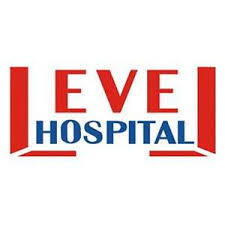 ÖZEL LEVEL AMBULANS OKSİJEN TÜPÜ KONTROL FORMUÖZEL LEVEL AMBULANS OKSİJEN TÜPÜ KONTROL FORMUÖZEL LEVEL AMBULANS OKSİJEN TÜPÜ KONTROL FORMUÖZEL LEVEL AMBULANS OKSİJEN TÜPÜ KONTROL FORMUAMB.FR.03Y.TARİHİ.02.01.2017REV.00REV.TARİHİSAYFA 1/1Tarih/saat Sabit oksijen tüpü 1Sabit oksijen tüpü 2Portatif oksijen tüpü 1Portatif oksijen tüpü 1imzaHAZIRLAYANKONTROL EDENONAYLAYANBAŞHEMŞİREFatma YANIK         KALİTE DİREKTÖRÜBAŞHEKİM